Annexe 8Mode d’emploi pour soin des poussesMode d’emploi:Arroser (selon l’humidité de la terre): En hiver: une fois toutes les deux semaines.En été: 2 à 3 fois par semaine.En automne et au printemps: selon besoin.Grandes chaleurs: tous les jours.Rempoter: Au début du printemps, si possible début mars. Tous les deux ans (2014, 2016, 2018,...)Enlever le pot, défaire la motte. Prendre un pot plus grand, mettre une petite couche de terreau contenant de l’engrais au fond puis poser la plante dessus. Remplir de terreau (avec engrais) jusqu’au bord, tasser, rajoute de la terre. Bien arroser. Apport d’engrais pour arbuste:Une fois par année, pour les plantes non-rempotées (2015, 2017, 2019,...).Ne pas laisser:En plein soleil, de midi à 16h, lors de fortes chaleurs.Sous la grêle.A l’intérieur, car la plante doit passer son cycle à l’extérieur.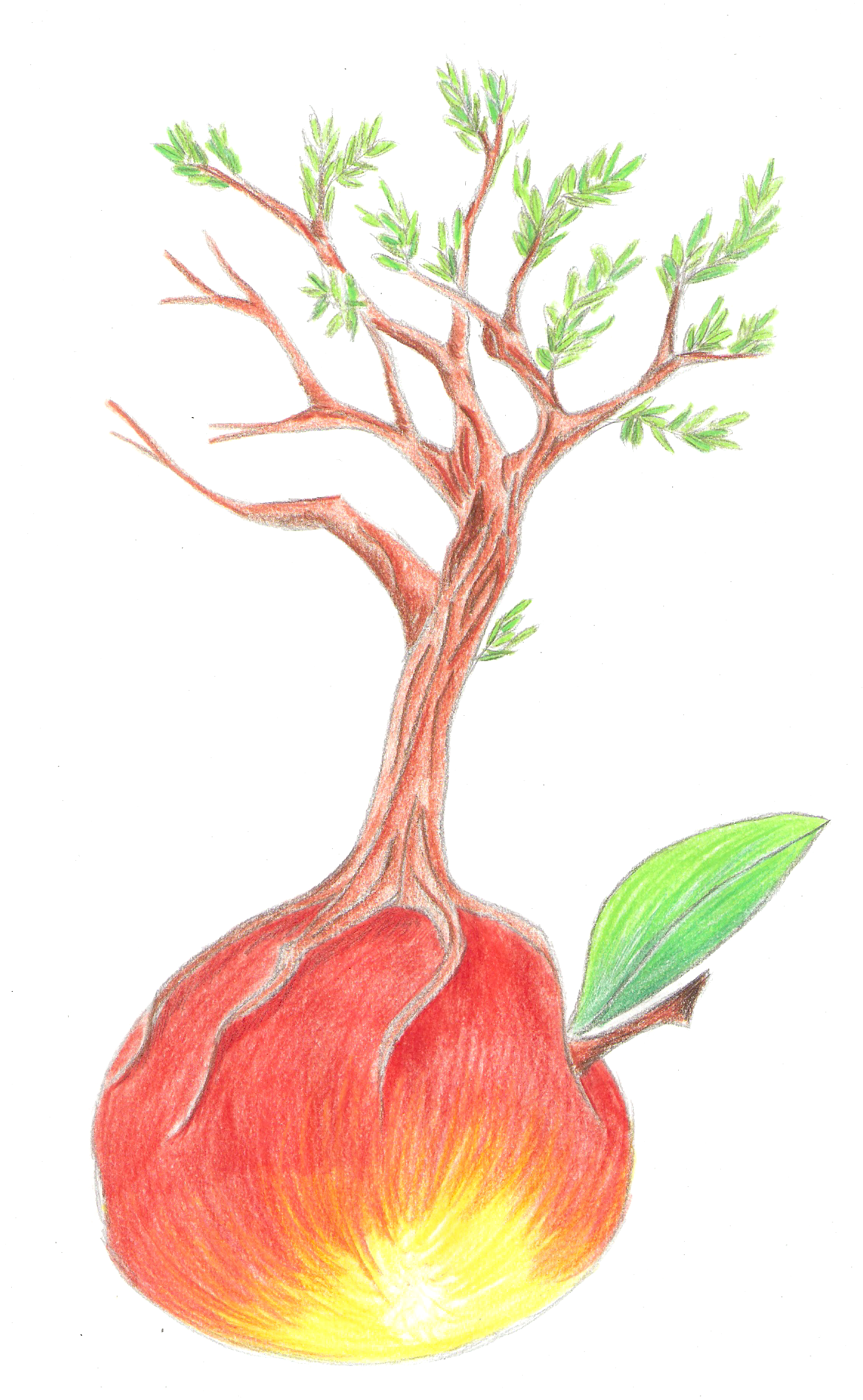 